
Statenfractie Provincie Zeeland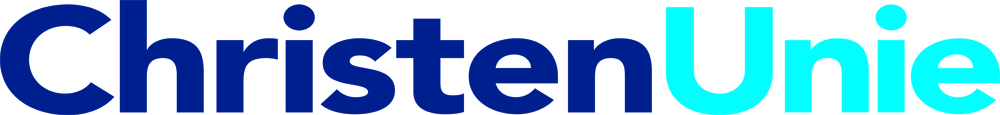 
Vragen ingevolge artikel 44 reglement van orde aan het College van Gedeputeerde Staten door het statenlid Colijn van de fractie van de ChristenUnie.Onderwerp: Huisvesting vluchtelingen ( Statushouders)  in ZeelandDatum: dinsdag 3 februari 2015Toelichting:  
Het aantal vluchtelingen in de wereld groeit. In 2014 kwamen er 25.000 vluchtelingen naar Nederland. Veel van deze ontheemden hebben een uiterst tragische periode achter de rug. Ons land is voor hen een veilige haven. Gemeenten zijn verplicht naar verhouding van het aantal inwoners ook een aantal vluchtelingen te huisvesten. In de eerste helft van 2015 gaat het voor heel Nederland om 14.000 van deze zogenoemde statushouders.Volgens de nieuwe Huisvestingswet 2014 heeft de provincie specifieke wettelijke bevoegdheden Met betrekking tot de bepalingen voor  de huisvesting van verblijfsgerechtigden. Uit cijfers van het COA  (http://www.rijksoverheid.nl/onderwerpen/asielbeleid/huisvesting-asielzoekers-met-verblijfsvergunning) blijkt dat: de Zeeuwse gemeenten gezamenlijk in de eerste helft van 2014 148 mensen huisvesting moesten bieden, waarvan 112 feitelijk zijn gerealiseerd. Voor de tweede helft van 2014 hadden de gezamenlijke Zeeuwse gemeenten een taakstelling voor huisvesting van 316 mensen waarvan de huisvesting feitelijk maar voor 259 mensen is gerealiseerd.Uit onderzoek van de NOS blijkt dat ruim een kwart van de gemeenten verdere problemen voorziet met de huisvesting van vergunninghouders.Uit enig onderzoek blijkt dat ook gemeenten in de provincie Zeeland steeds meer moeite hebben met de huisvesting. Ons bereiken zorgwekkende signalen dat een aantal gemeenten mogelijk de wettelijke taakstelling van 2015 niet zullen realiseren.Naar aanleiding van voorgaande wil de fractie van de ChristenUnie de volgende vragen stellen:Heeft uw College al signalen van Zeeuwse gemeenten ontvangen die bevestigen dat doelstellingen niet worden gehaald en welke acties heeft u daarbij ondernomen?
In hoeverre is de provincie in de afgelopen jaren betrokken geweest bij de huisvesting van vergunninghouders?Bestaat er een actueel inzicht over de gevolgen van de toenemende vluchtelingenstromen voor de provincie Zeeland en wat is de actuele verwachting in aantallen voor 2015?In hoeverre voorziet u de komende maanden problemen om statushouders in onze provincie te huisvesten?Ziet het College voor zichzelf aanleiding om gezien de ontwikkelingen een meer proactieve regie rol op zich te nemen om deze statushouders snel een thuis te laten vinden in onze provincie? Verwacht uw college ook effecten op de huisvesting van vergunninghouders in de beschikbaarheid van sociale huurwoningen in Zeeland? Wordt er ook nagedacht over het gegroepeerd huisvesten van statushouders? En worden ook leegstaande (kantoor-)panden meegenomen als mogelijke locaties?HoogachtendStatenfractie ChristenUniePaul Colijn 